 “Be Prepared” Emergency Plan - Pharmacy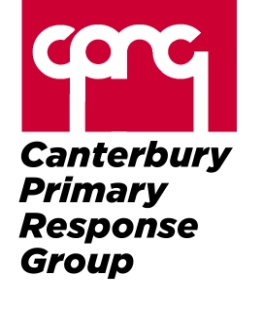 (What you can do now!)First Things FirstAppoint a ‘lead’ emergency planner in the teamFind where your mains water is connectedFind your electricity control box and gas shutoff valve (if you have one)Complete your emergency plan and put it with your emergency kitDraw up your emergency evacuation plan and post it where it’s visibleRun an emergency drill with all the teamKey Contacts (templates attached)Ensure staff contact details are up-to-date; update at least twice a year. Put their phone numbers in your cell phone directory.Compile a list of key contacts with physical address, email, land line and mobile numbers; update twice a year (e.g. when you do CD register)Keep electronic copy of all contacts on front desk computer; keep copy on a ‘flash’ drive; keep updated hard copy in Emergency kitKeep copy near the designated ‘lead’ emergency plannerCopy available in a readily accessible emergency folderEquipment and Supplies (list attached)List essential supplies to be readily available for use in the practice/pharmacy or which can be taken to an alternate site for basic operationDo you need a generator? What services do you think you’ll be supplying in an emergency?Charge your cell phone(s)Everybody should have a penlight to put on their keychain; torches throughout the buildingComputer Back-UpBack up your computer weekly or daily (according to your usual schedule)Keep copy of back up off siteInstall server shadow software – check with IT support teamStaff DetailsStaff DetailsStaff DetailsStaff DetailsStaff DetailsStaff DetailsStaff DetailsStaff DetailsStaff DetailsName: Position:Home address:Travel time from home to work: Travel time from home to work: □ within 5 mins□ within 5 mins□ within 5 mins□ within 15 mins□ within 15 mins□ within 15 mins□ within 30 minsHome phone: Mobile: Mobile: Mobile: Home email address:Home email address:Frequency home email accessed: Frequency home email accessed: □ daily□ daily□ daily□ weekly□ weekly□ weekly□ monthlyPreferred method of contact out of hoursPreferred method of contact out of hoursPreferred method of contact out of hoursPreferred method of contact out of hoursPreferred method of contact out of hoursPreferred method of contact out of hoursPreferred method of contact out of hoursPreferred method of contact out of hoursPreferred method of contact out of hoursAdditional skills:Additional skills:Additional skills:Additional skills:Additional skills:Additional skills:Additional skills:Additional skills:Additional skills:Next of Kin DetailsNext of Kin DetailsNext of Kin DetailsNext of Kin DetailsNext of Kin DetailsNext of Kin DetailsNext of Kin DetailsNext of Kin DetailsNext of Kin DetailsName:Relationship:Relationship:Address:Home phone: Mobile: Work:Work:Form completed by (name):Date:Emergency/Health relatedcontacts	Email AddressPhoneFaxContact PersonPolice Communications0800 POL INFO LINEAmbulance Communications0800 ST JOHN (78 56 46)Fire CommunicationsCivil Defencecivildefence@ccc.govt.nz03 941 8999 or 0800 800 169ChCh City Council03 941 8999Community and Public Health03 364 177703 379 6125Primary Coordination Centreeoc@cprg.org.nz03 353 9966Local Emergency Group (LEG) LeaderComputer Hardware IT Support                               Toniq or LOTS IT Help DeskMoorhouse Medical Centre03 365 7900Pegasus Health 24Hr Surgery03 365 7777Riccarton Clinic03 343 3661Ashburton Hospital03 307 8450Christchurch Hospital03 364 0640Princess Margaret Hospital03 337 7899Rangiora Health Hub03 313 729903 313 7683Hillmorton Hospital03 339 1081Kaikoura Health03 319 350003 319 3513Urgent PharmacyCommunity Alcohol & Drug ServiceCCPG Key Contacts                           NZ Pharmacy GuildLocal Pharmacy GuildPharmaceutical Society of NZPharmacy DefenceResidential Home/ Providers you supply (1)Residential Home or other (2)Residential Home or other (3)Residential Home or  other (4)Nearest Community Pharmacy (1) Nearest Community Pharmacy (2)Nearest General Practice (1)Nearest General Practice (2)Nearest Dentist District Nursing ProviderCommunity LaboratoryCourier ServiceOther tenants who use premisesUtilities and ServicesLandlordPower CompanyTelecommunicationsWaste ManagementCleanerSecurityElectricianBuilderBuilding EngineerPlumberDrainlayerPortaloo HireGenerator HireWater SupplierDiesel  SupplierLawyerAccountantInsurance CompanyMedical Supplies Set Up 6/12 Kt CheckThermometerHand sanitizerMasksGlovesDisposable apronsEmergency drugs - +analgesia/antiflams/VentolinDressing packs/wound care products/bandages, slingsOtherBack-Up Equipment Torches Analogue phoneBattery operated radioSpare batteries Car phone chargerSpare keys for pharmacyUSB pen driveComputer cords (with USB connections)Extension cordsMultiboxGeneral SuppliesBottled waterDisposable drinking cupsWater purification tabletsSnack food e.g. muesli bars, barley sugarsBlankets Plastic rubbish bagsLoo paperScrewdrivers, pliers, hammer, nails, scissors (heavy duty), duct tapeCamera (for insurance)otherPaperworkEmergency folder with emergency plans, key contact numbersCD registerCurrent CD ScriptsLabels – 1 or 2 rollsA5  sheets of blank prescription labels and instructions for how to set up in Toniq/ LOTS (for a standard A4/ A5 printer until a thermal printer can be accessed)EFT-POS Offline paper vouchers and a Zip Zap machine with merchant # for credit cardsBank deposit bookCopy of latest Toniq/ LOTS program disc for loading into a laptopInstructions for accessing back-ups and restoring onto computerPasswords for CDC and/ or Propharma websitesContact numbers for patients who have compliance packs/ regular deliveriesCompliance pack medication chartsFile to keep paper notesPens, Stamps, stamp pad and other stationery essentialsClip BoardsOtherBack-Up Equipment to considerGenerator Water pump and tankChemical toiletMulti plug box and extension cord